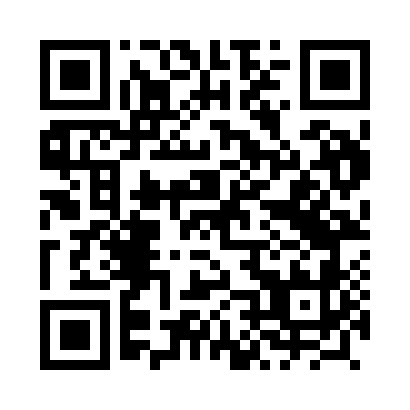 Prayer times for Mory, PolandMon 1 Apr 2024 - Tue 30 Apr 2024High Latitude Method: Angle Based RulePrayer Calculation Method: Muslim World LeagueAsar Calculation Method: HanafiPrayer times provided by https://www.salahtimes.comDateDayFajrSunriseDhuhrAsrMaghribIsha1Mon4:096:1012:405:077:119:052Tue4:066:0812:405:087:139:073Wed4:036:0612:405:107:159:094Thu4:016:0312:395:117:169:125Fri3:586:0112:395:127:189:146Sat3:555:5912:395:137:209:167Sun3:515:5712:395:147:229:198Mon3:485:5412:385:167:239:219Tue3:455:5212:385:177:259:2410Wed3:425:5012:385:187:279:2611Thu3:395:4812:375:197:289:2912Fri3:365:4512:375:207:309:3113Sat3:335:4312:375:227:329:3414Sun3:305:4112:375:237:349:3615Mon3:265:3912:365:247:359:3916Tue3:235:3612:365:257:379:4217Wed3:205:3412:365:267:399:4418Thu3:175:3212:365:277:409:4719Fri3:135:3012:365:297:429:5020Sat3:105:2812:355:307:449:5321Sun3:065:2612:355:317:469:5522Mon3:035:2412:355:327:479:5823Tue3:005:2112:355:337:4910:0124Wed2:565:1912:355:347:5110:0425Thu2:535:1712:345:357:5210:0726Fri2:495:1512:345:367:5410:1027Sat2:455:1312:345:377:5610:1328Sun2:425:1112:345:387:5810:1629Mon2:385:0912:345:397:5910:2030Tue2:345:0712:345:418:0110:23